Figures: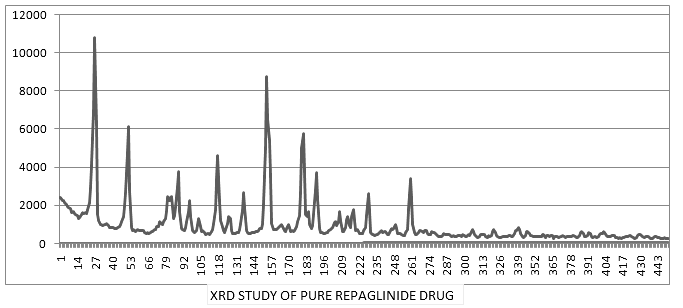 Figure 01: X-ray diffractograms of REPGLINIDE.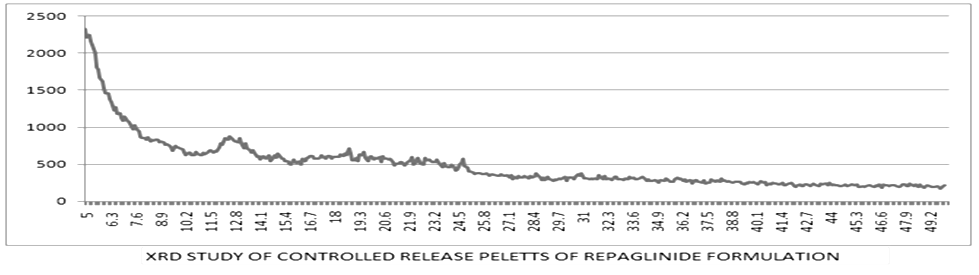 Figure 02: X-ray diffractograms of P1 controlled release pellets formulation of REPAGLINIDE.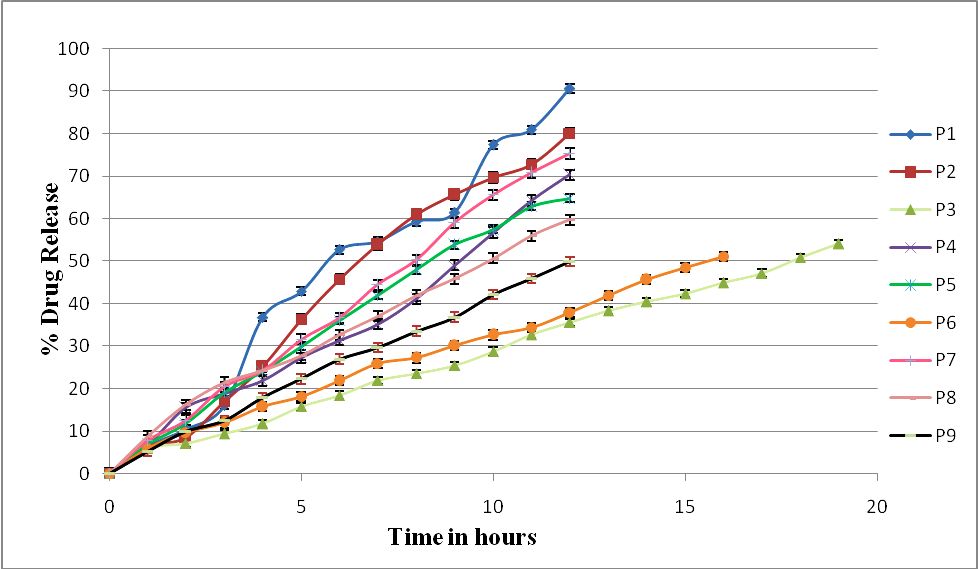 Figure 03: Drug release profile of Repaglinide from coated pellet formulations P1 to P9 (n=3), no. of experiments.Figure 04: Scanning electron microphotographs of pellets: (a), (b) & (c) surface morphology of uncoated pellets.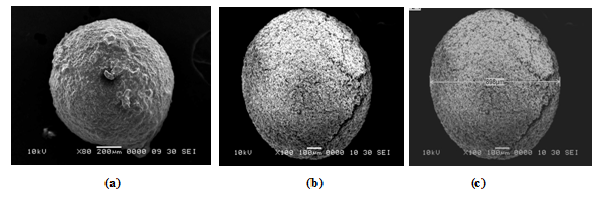 Figure 05: Scanning electron microphotographs of coated pellets: (a), (b) smooth surface and (c) size range of coated pellets.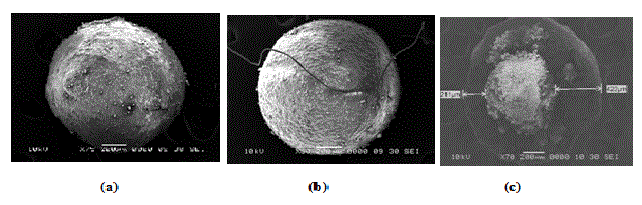 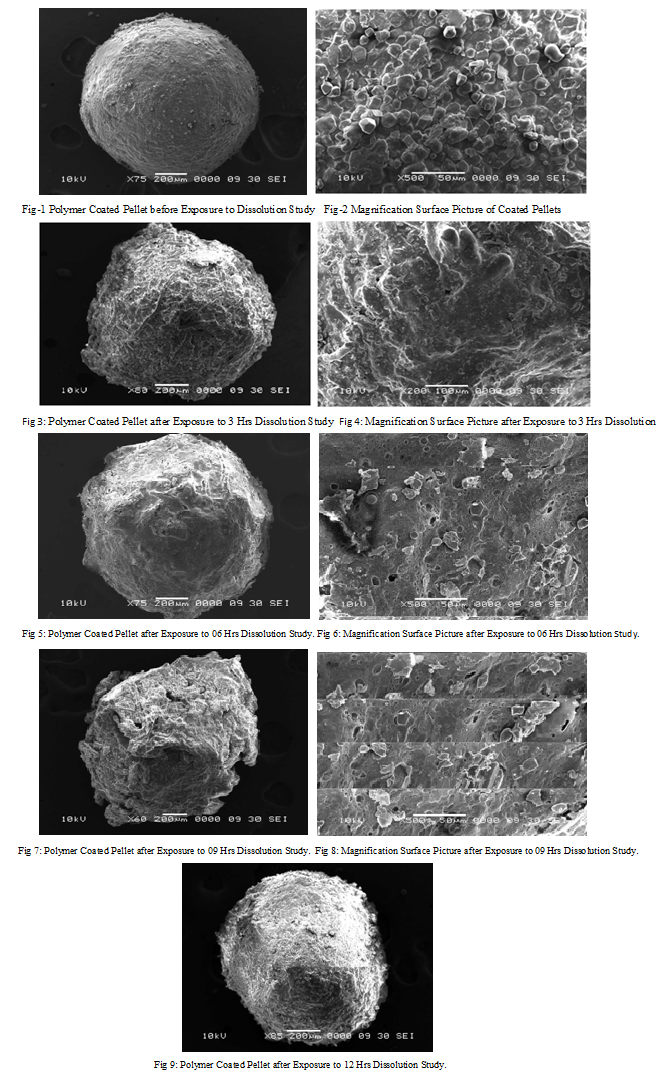   Figure 06: Scanning electron morphology study of coated pellets with specific time interval exposure to dissolution study. (1 to 9) 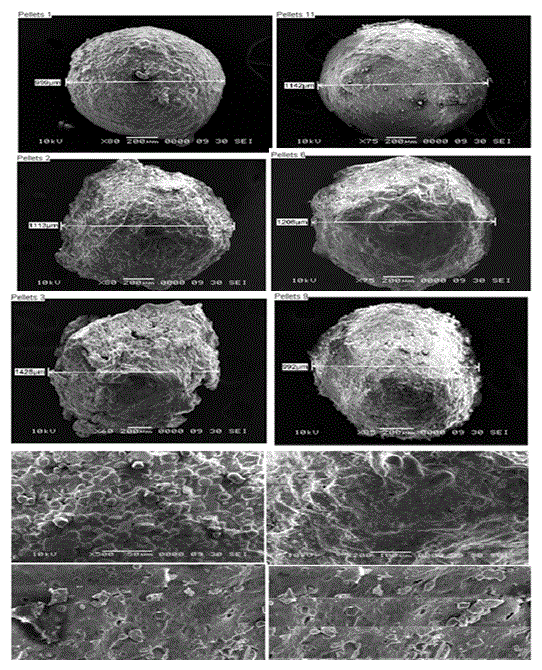 Figure 07: Scanning electron morphology study of coated pellets with decrease in diameter size after specific time interval exposure to dissolution study.Figure captions:Figure 01: X-ray diffractograms of REPGLINIDE.Figure 02: X-ray diffractograms of P1 controlled release pellets formulation of REPAGLINIDE.Figure 03: Drug release profile of Repaglinide from coated pellet formulations P1 to P9 (n=3), no. of experiments.Figure 04: Scanning electron microphotographs of pellets: (a), (b) & (c) surface morphology of uncoated pellets.Figure 05: Scanning electron microphotographs of coated pellets: (a), (b) smooth surface and (c) size range of coated pellets.Figure 06: Scanning electron morphology study of coated pellets with specific time interval exposure to dissolution study. (1 to 9).Figure 07: Scanning electron morphology study of coated pellets with decrease in diameter size after specific time interval exposure to dissolution study.